Мультфильмы и их влияние на детейТеатр для малышейВсе чувствуют, что есть большая разница между нашими старыми мультфильмами и "западными" (от американских до японских). По мнению детского психолога, члена Союза писателей, председателя международного общества арт-педагогов и арт-терапевтов, автора (совместно с Т. Л. Шишовой) методики "куклотерапии" Ирины Яковлевны Медведевой, за этим различием стоят глубокие расхождения в картине мира. 

- В выборе мультфильма надо быть в десять раз осторожнее, чем в выборе книги, потому что зрительные образы воздействуют на ребенка гораздо сильнее. Если говорить о "советских" мультфильмах, то они хороши тем, что в них отражается нормальная для ребенка, рожденного в России, картина мира. В основе своей она православная, потому что зло в этой картине мира не онтологично, не предвечно, оно паразитирует на добре, а вечно - добро. И в эту добрую картину мира вкрапливается какой-то маленький клочок зла в виде отрицательного персонажа. Этот отрицательный персонаж, как правило, тоже легко перевоспитывается. И оказывается вдруг, что он такой злобный только потому, что с ним никто не дружил, его никто не любил, никто ему не сочувствовал. Очень важно, что в "советских" мультфильмах злой персонаж подавался в юмористической форме, что уравновешивало его "злодейскую" сущность. Такая картина мира гармонизирует психику ребенка. Поэтому мультфильмы эти полезны детям нездоровым или ослабленным какой-то душевной травмой. Для детей с проблемами общения (которых сейчас очень много) они дают правильные модели поведения: как заводить дружбу, как быть хорошим товарищем, как помогать другим. 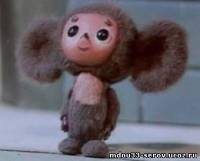 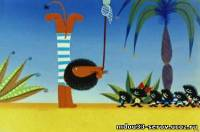 
О "западных" же мультфильмах я не могу сказать, что они для ребенка полезны. Как клинический психолог, я часто сталкивалась с фобиями (патологическими страхами), вызванными "западными" и японскими мультфильмами. Формально в них все то же: есть положительные и отрицательные герои, положительные побеждают. Ну, а что же не так? 

Прежде всего, в этих мультфильмах абсолютно другая картина мира. Мир, фон, на котором происходят события мультфильма, безнадежно лежит во зле. И только жалкие крупицы добра в виде каких-нибудь ниндзя-черепашек стараются со злом сразиться. Причем зло, как правило, уничтожается физически, что абсолютно не привычно для нашего образа действия в сказках, где со злом старались бороться другими способами: его пытались перехитрить или уговорить. У нас разве что Змею Горынычу отсекали головы. Такого, чтобы в мультфильмах кровь лилась рекой, не было никогда. 

Но самое главное, что злодей в зарубежных "мультиках" - Шредер в "Ниндзя- черепашках", все эти киборги - это современное воплощение дьявола. Для русской культуры это нетипично, потому что в Православии всегда был очень строгий запрет на близкое соприкосновение человека с нечистью. А, например, для западного европейского романа это давняя традиция. Поэтому, вероятно, у западных детей это не вызывает запороговых страхов, а у наших детей вызывает, потому что в их генетической памяти нет многовековой культурной прививки. 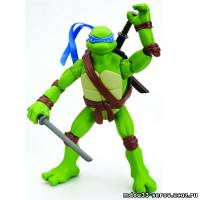 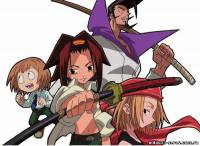 
Представители добра в "западных" мультфильмах довольно уродливы - эти черепашки или супермены, которые запросто могут в следующей серии превратиться в представителей зла. Добро и зло очень легко меняются местами. У нас таких оборотней нельзя себе представить: не может Иван Царевич в следующей серии мультфильма стать Змеем Горынычем, а Василиса Премудрая - Бабой-ягой. Я думаю, что насаждение таких безобразных (в значении безобразных) героев очень вредно, потому что если наша жизнь, в том числе и жизнь ребенка, дана нам для того, чтобы мы от образа восходили к подобию, то когда образ отнимается, затрудняется и путь к подобию. 

А вообще, детей не надо перекармливать никакими мультфильмами. Я думаю, что хороший мультфильм должен быть наградой, праздником. Полезно использовать мультфильмы как инструмент поощрения и наказания (лишить ребенка мультфильма, если он плохо себя ведет). На самом же деле ребенок всегда предпочитает телевизору общение, и если взрослый с ним общается, то ребенку кино или мультфильм не так уж и нужны, а иногда и не нужны вовсе. Вряд ли найдется хоть один человек, который бы за свою жизнь ни разу не попал в мир декораций, костюмов и софитов. А если эта встреча произошла в далеком детстве, театр неизменно ассоциируется с праздником. Но перед походом в театр родителей начинают одолевать сомнения правильно ли они выбрали возраст для начала приобщения малыша к театру, что сделать чтобы самые важные первые впечатления были только положительным, хватит ли малышу терпения и внимания на весь спектакль, не будет ли он мешать артистам и другим детям? И как все спланировать, чтобы поход удался?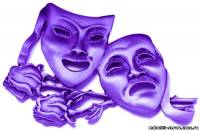 
Зачем малышу театр?
Детский театр - уникальное место, где создана особая атмосфера сказки. Попав в театр, малыш искренне верит в происходящее на сцене, полностью растворяясь в театральном действе. Воспринимая игру как жизнь, ребенок не делает различий между развлечениями и обычными действиями. Например, когда чистит зубы или кормит куклу, убирает игрушки или ведет бой с саблезубым тигром, все это он делает играя

Театр обладает удивительной способностью влиять на детскую психику "играючи". Малыш вливается в действие на сцене, сопереживает героям, активно помогает вершить добрые дела. Ребенок подражает мимике, голосовым интонациям, движениям актеров. Вследствие положительного эмоционального настроя, появляющегося во время спектакля, ребенок легко усваивает новые поведенческие модели, достойные подражания, а действия отрицательных героев воспринимает адекватно ситуации.

Театр может стать вашим другом в воспитательном процессе. Ожившие книжные герои приобретают "вес" в глазах малыша, ему проще отделить хорошее от плохого, так как к знакомому сюжету присоединяются живая речь с нужными оттенками голоса. Такие проблемы, как отказ мыть руки, капризы во время еды, драчливость могут исчезнуть бесследно, хотя до этого было потрачено много времени и усилий на напрасные объяснения и уговоры.

Просмотр спектакля развивает речь малыша, насыщая ее эмоционально-выразительными оттенками, малыш легко запоминает новые слова и выражения, при этом в его сознании формируется грамматическая структура языка.

Для ребенка просмотр театрального представления обязательно сочетается с огромной внутренней работой. Он учится чувствовать, улавливать чужие эмоции, переживать. Выражение "школа чувств", которое употребляют применительно к театру, - вовсе не абстракция.

Театр сочетает в себе несколько искусств: риторику, музыку, пластику. Знакомство с театром - способ воздействия легкий и непринужденный, который порадует, удивит и очарует малыша.

"Театральный" возраст
В каком возрасте стоит предпринять первый поход в театр? Если крохе - два-три года, для начала следует выбрать кукольный театр, где большинство спектаклей основано на знакомых малышу сюжетах и участвуют уже знакомые по книгам персонажи: Колобок, Муха-Цокотуха, Айболит и т. п. Малышу будет проще вникнуть в смысл происходящего и интерес к действию не пропадет. В театре зверей также предусматриваются спектакли для самых маленьких. Лучше всего, если продолжительность спектакля будет не больше часа (40-50 минут).

Для ребенка четырех-шести лет сюжетная основа спектаклей весьма расширяется: подросшего малыша можно отвести не только на спектакль со знакомым сюжетом, так как степень восприятия нового, реакция уже другие, появляется чувство юмора. Сюжетный диапазон спектаклей значительно шире: это не только сказки, но и постановки по более "взрослым" сюжетам: Приключения Незнайки, Старик-Хоттабыч, Снежная королева и т.п. Длительность спектакля уже не ограничивается какими-то рамками, но лучше, если он будет с антрактом.

Какой театр выбрать?
Существует несколько основных принципов при выборе театра: советы друзей и знакомых, просмотр сайтов с репертуаром, фотографиями и отзывами, анонс (в прессе, на телевидении, в Интернете), афиши. При выборе театра для детей-дошкольников лучше отдать предпочтение специализированному детскому театру, несмотря на то, что некоторые "взрослые" театры ставят спектакли для детей. В них времяпрепровождение до начала представления чаще всего продумано до мелочей: детей встречают у входа клоуны, сказочные персонажи, с ними играют, устраивают конкурсы и т. д... Малыш сразу попадает в волшебную атмосферу театрального мира. Желательно прийти в театр заранее, чтобы малыш смог привыкнуть к новой обстановке и шум, яркие наряды его не испугали...

В таких театрах, как правило, несколько первых рядов предназначены только для детей и разделены на возрастные категории: первые два ряда - для детей до трех лет, дальше - постарше, а потом - для их родителей. В некоторых театрах места для взрослых вообще не предусмотрены (родители ждут в фойе). В последнем случае необходимо учесть, сможет ли малыш смотреть спектакль без вашего присутствия или предпочесть театр, где возможен просмотр с детьми.

Большими возможностями обладает кукольный театр: куклы могут парить в воздухе, внезапно исчезать и появляться, лить ручьи слез (в прямом смысле), совершать различные превращения - именно этим такой театр и захватывает впечатлительную натуру ребенка, поражая детское воображение. Такой театр особенно близок малышам; они становятся свидетелями того, как их любимые плюшевые зайцы и мишки вдруг оживают и разговаривают. Разнообразие театральных кукол часто удивляет неискушенного зрителя: существуют маленькие и огромные куклы, перчаточные и марионетки, пальчиковые и тростевые

Не меньший интерес для маленького театрала постарше представляют музыкальный театр, театр клоунады.

Собираемся в театр
Удачный выбор спектакля - половина успеха в "культурном просвещении" вашего малыша. Для первого посещения нежелательно покупать билеты на театральную постановку, сюжет которой вам неизвестен. Чтобы малыш не растерялся, неплохо бы его подготовить: почитать сказку, по мотивам которой поставлен спектакль, показать рисунки, комментируя их. Тем более, что театральные спектакли для малышей часто не отличаются от общеизвестных литературных сюжетов. Подберите спектакль, который будет подходить ребенку по возрасту. Детям до трех лет идеально подходят спектакли-сказки, также их интересуют спектакли, в которых участвуют животные.

Советы:

    * Постарайтесь избегать посещения театра в дни школьных каникул, а также в выходные дни. Большое скопление народа помешает малышу адаптироваться в новом месте. Нежелательно посещение театра во время осенних и зимних каникул (из-за повышенного риска подхватить вирусную инфекцию)
    * Билеты лучше приобрести заранее: перед спектаклем их может не оказаться, так как детские театры обычно маленькие и количество зрителей в них ограничено. Если нет возможности купить билеты на места, где ребенку будет все видно и слышно, лучше отказаться на этот раз от посещения. Малыш не сможет сосредоточиться на действии. Ему придется напрягать зрение и слух, а это приведет к быстрому утомлению и потере внимания. Многие родители считают, что самые лучшие билеты в первом ряду. К сожалению, они сильно ошибаются. Все театры устроены по-разному. При покупке билетов обратите внимание на то, каков зал, где сцена, высокие ли кресла. При первом посещении лучше купить билеты в середине (приблизительно в пятом ряду). Даже если действие спектакля внезапно переместится в зал, ребенку не будет страшно. Наоборот, чувствуя вашу поддержку, он проявит интерес к происходящему и захочет потрогать героев сказки.
    * Старайтесь выходить из дома заранее. Иначе страх опоздать будет главной эмоцией, связанной с вашим "культурным мероприятием". Лучше всего прийти на спектакль за 30-40 минут.
    * Если малыш переутомлен или плохо себя чувствует и нуждается в эмоциональном и физическом отдыхе, а плохое самочувствие и "театральный" день совпали, посещение театра лучше отложить.
    * Постарайтесь предварить поход в театр своими объяснениями. Расскажите о правилах поведения в театре. Предложите малышу помочь вам отнести вещи в гардероб и взять номерок.
    * Многие мамы, посещая с ребенком театр, стараются привести его сразу в буфет. Постарайтесь не делать этой ошибки. Во-первых, ребенок мал для "взрослых" угощений, которые предлагают театральные буфеты. К тому же лучше избегать длинных очередей и большого скопления людей. Возьмите с собой что-нибудь перекусить: яблоко, сок или печенье во время антракта порадуют ребенка. Не кормите малыша во время спектакля, это отвлекает его внимание от сцены, и будет мешать окружающим.
    * Было бы замечательно, если бы в гардеробе ребенка было специальное "театральное" платье или костюм.
    * Очень хорошо, если вы приучите ребенка переодевать сменную обувь. Ведь даже самое красивое платье не будет смотреться, если на ногах надеты теплые сапоги. К тому же, в театрах обычно хорошее отопление, и в легких ботиночках малышу будет более комфортно.


После театра, когда малыш отдохнет, поинтересуйтесь о его впечатлениях, напомните имена героев, если он их подзабыл, поясните, что было непонятно. Для многих детей посещение театра настолько огромное событие, что малыш не в состоянии сразу выразить свои чувства словами. Лучше всего, если вы посвятите некоторое время обсуждению спектакля, поощряя малыша своими вопросами высказать свое мнение. Вполне возможно, что его впечатления проявятся в самой неожиданной форме, например в игре. Ребенок будет представлять свои игрушки героями спектакля.

И, возможно, следующего посещения театра он будет ждать с нетерпением.